 BILAN PROFESSIONNEL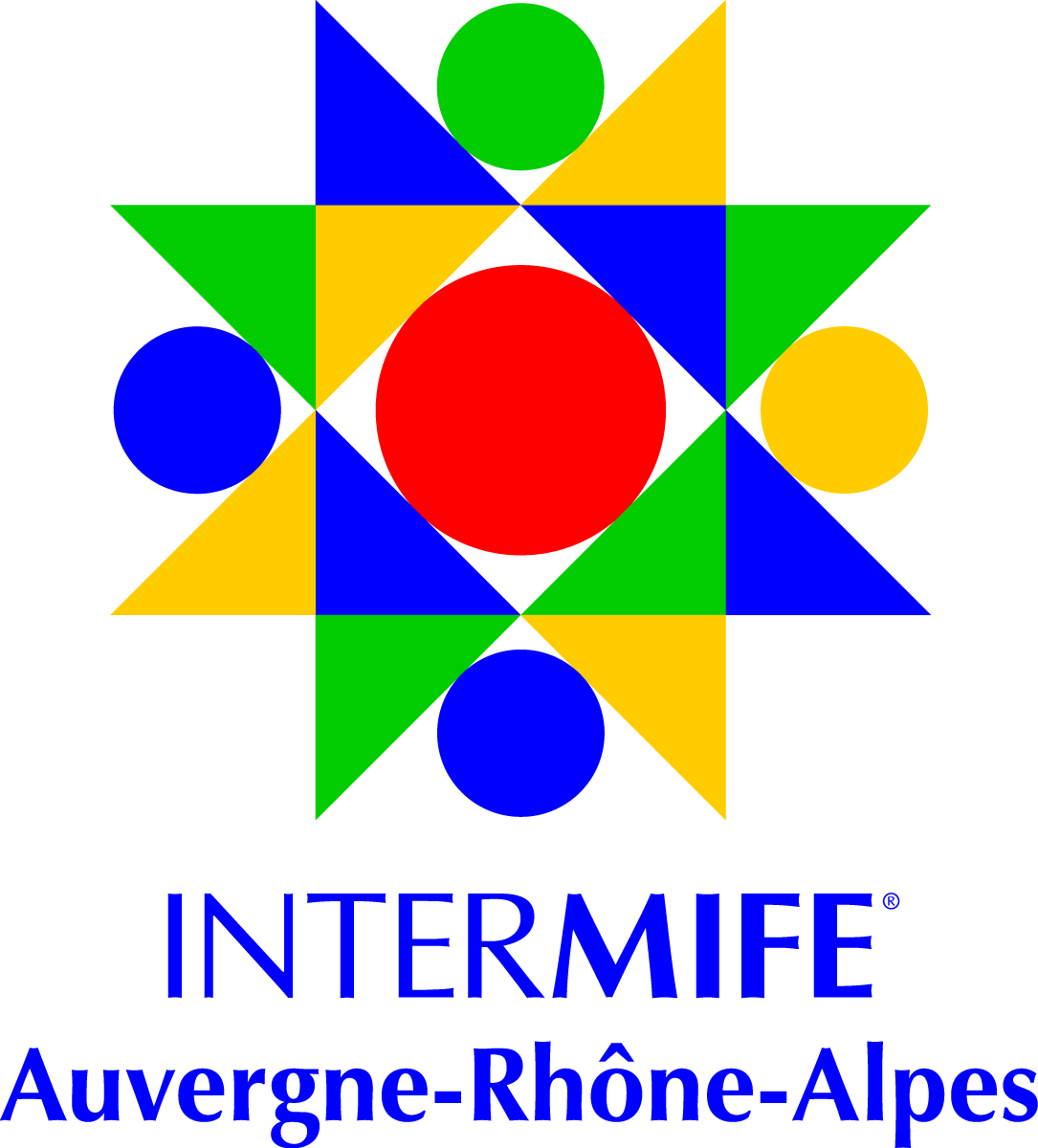 OBJECTIFS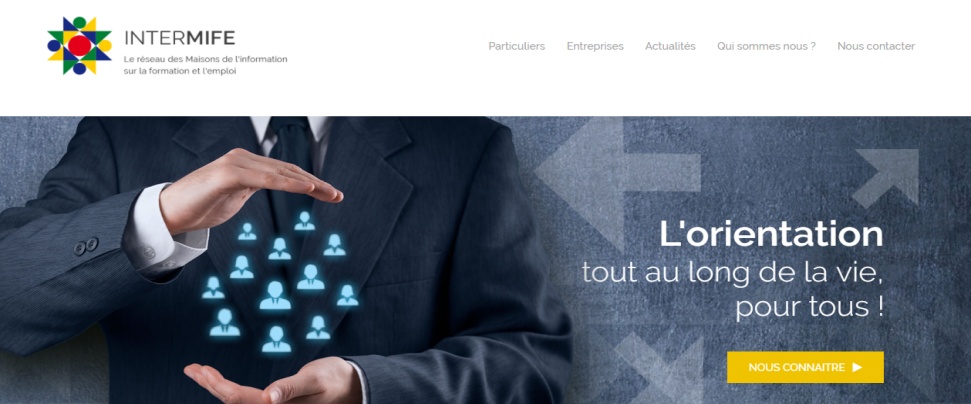 •	Identifier un projet professionnel principal, réaliste et réalisable •	Identifier éventuellement un plan B •	Mettre à jour son cv en compétences •	Conserver ses résultats de testsPUBLIC Tout actif adulte, en emploi ou sans emploi, quel que soit son statutPré requis : AucunDélai d’accès : un premier RDV est proposé dans les 20 jours CONTENUOrganisation du bilan de compétences adaptée en durée et en contenu aux caractéristiques de la personne et aux objectifs du bilanréorientation, confirmation de projet, création d'entreprise, etc.Accompagnement individualisé comprenant des entretiens et un travail sur des outils et tests d’aide à l’orientation.Possibilité de mise en relation avec des professionnels Possibilité de bénéficier d'un regard croisé avec un psychologue du travail.RESULTATS ATTENDUSIdentification d’un projet professionnel principalIdentification du plan d’action à menerElaboration d’un document de synthèseMODALITES PEDAGOGIQUESLa personne est actrice de son parcours, et créatrice de son devenir professionnel, elle va mobiliser au fil de ses expériences, différents apprentissages et acquérir de nouvelles compétencesLe/la  candidat.e est accompagné.e par un conseiller/référent unique, expert en orientation professionnelle qui établit avec la personne et à partir du diagnostic de situation partagé la feuille de routePédagogie active et participativeEntretiens individuels  en présentiel ou à distance par Visio, par téléphone ou mail Entrée et sortie permanenteEVALUATIONTout au long du parcours en fonction des objectifs définis lors de l’entretien de diagnostic, enquête de satisfaction